
Republika e Kosovës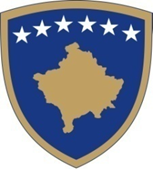 Republika Kosova-Republic of KosovoQeveria - Vlada - GovernmentZyra e Kryeministrit- Kancelarija  Premijera-Office of the Prime MinisterSekretari i Përgjitshëm-Generalni  Sekretar- Secretary GeneralNa osnovu  člana 15 stav 6 Zakona br. 03/L-087 o  javnim  preduzećima, izmenjen i dopunjen Zakonom br. 04/L-111 i Zakonom  br. 05/L-009 kao i na osnovu člana 5. Pravilnika o identifikaciji kandidata za direktore odbora  javnih preduzeća i metodologiji procene , Generalni sekretar Kancelarije  premijera objavljuje:                                                        KONKURS             Za direktore Odbora Centralnog javnog preduzeća za:Železnice Kosova–Infra Kos, A. DKVALIFIKACIJA I PROFESIONALNA PODOBNOSTDa bi jedan kandidat bio  izabran za direktora odbora u Centralnom javnom preduzeću treba  da ima stručnu spremu i radno iskustvo u skladu sa članom 17. Zakona o javnim preduzećima br. 03/L-087, člana 9 Zakona br. 04/L-111 o  izmeni  i dopuni Zakona br. 03/L-087 o  javnim  preduzečima  i člana 6 Zakona br. 05/L-009 o izmeni i dopuni Zakona br. 03/L-087 o  javnim  preduzećima  kao što sledi:Svako lice koje konkuriše za mesto direktora treba  da ispunjava i sledeće uslove profesionalne podobnosti:Treba  biti osoba dokazanog  integriteta, uzimajući u obzir, između ostalog, svaku materijalnu povredu fiducijarnih dužnosti koju je takva osoba mogla počiniti prema bilo kojoj drugoj osobi;Treba  ili (i) imati najmanje pet (5) godina iskustva – najmanje  na nivou višeg menadžmenta–u oblasti poslovne administracije, korporativnih finansija, finansija, upravljanja trezorom, bankarstva, poslovnog konsaltinga ili industrije ili u jednoj  od drugih  oblasti nauke koje se odnose na poslovnu delatnost JP-a; ili (ii) najmanje pet (5) godina, da je bio javni računovođa, kvalifikovani pravnik  ili kvalifikovani član druge profesije koja je usko povezana sa poslovnom aktivnošću JP-a.USLOVIOdređeno lice ima pravo da obavlja funkciju direktora samo ako ispunjava sve dole navedene uslove kao i uslove za samostalnost i profesionalnu podobnost iz stava 2. i 3. člana 17. ovog zakona; Nije osuđen ili nema odluke  od strane nadležnog suda, osim ako takvu osudu ili kaznu naknadno nije  preinačio  drugi sud po žalbi, da je počinio krivično ili građansko delo koje uključuje falsifikovanje, lažno predstavljanje, korupciju, krađu, pranje novca, proneveru, prisvajanje ili je lažna dodela sredstava umešana u podmićivanje ili podmićivanje prema zakonima ili propisima koji su na snazi na Kosovu ili bilo kojoj drugoj zemlji, ili prema međunarodnim ugovorima ili konvencijama;Nije odlučio   sud ili telo ili organizacija odgovorna za razvoj etičkog kodeksa ili standarda profesionalnog ponašanja, osim ako takvu osudu ili odluku naknadno nije  preinačio  bilo koji drugi sud ili telo u žalbenom postupku, (i) da je uključen  u neprofesionalno  ponašanje, (ii) je prekršio etički kodeks ili standarde profesionalnog ponašanja, (iii) je prisvojio ili zloupotrebio novac ili javna sredstva, (iv) je zloupotrebio ili prisvojio informacije (podatke) stečene tokom obavljanja funkcije javnog funkcionera ili javnog  službenika, ili (v) da je zloupotrebio javni položaj ili položaj u civilnoj  službi za ličnu korist ili za korist ili prednost  rođaka ili poznanika, ili;Nije dao materijalne demantije pod bilo kojim svedočenjem pod zakletvom ili drugom zakletvom ili zapečaćenom ili overenom ispravom;Nije proglašen  pod  stečaje u proteklih (10) godina ieNe radi ni u jednoj instituciji u kojoj se kreiraju razvojne politike za odgovarajuće  javno preduzeće u kojem kandidat radi.Kandidat ne može se kvalifikovati  za direktora u Upravnom odboru Centralnog javnog preduzeća, ako:Je  trenutno službenik ili menadžer odgovarajućeg  JP-a ili bilo koje njegove podružnice, ili je služio kao službenik ili menadžer odgovarajućeg  JP-a ili bilo koje njegove podružnice u proteklih pet (5) godina;Je  trenutno zaposleni na visokom nivou u odgovarajućem  JP-u , ili je radio kao zaposleni na visokom nivou u odgovarajučem  JP u poslednje tri (3) godine;Je trenutno ili tokom protekle tri godine  imao bilo kakve materijalne poslovne odnose (osim kao pojedinačni konzument  usluga JP-a ) sa relevantnim JP-om  ili bilo kojim od njegovih podružnica, bilo direktno ili indirektno; Je  akcionar, direktor, funkcioner ili viši službenik u trgovačkom  društvu ili drugom pravnom licu, koji ima materijalne poslovne odnose sa odgovarajućim  JP ili bilo kojim od njegovih filijala;Prima  ili je primio  u protekle tri (3) godine, dodatnu nadoknadu od odgovarajućeg  JP-a ili bilo koje njegove podružnice (osim honorara direktora ili stimulativne naknade definisane u članu 20.1, ili je član penzione  šeme  odgovarajućeg  JP ili bilo koje od njegovih podružnica;Ima  zajedničke direktorske funkcije ili ima značajne veze sa drugim direktorima odgovarajućeg  JP-a kroz učešće u drugim trgovačkim  društvima ili organima;Zastupa  akcionara koji poseduje deset procenata (10%) akcija sa pravom glasa u odgovarajućem  JP-u;Je služio u Upravnom odboru odgovarajućeg  JP-a više od devet (9) godina od datuma njegovog/njenog prvog izbora;Je srodnik trećeg stepena (kako je određeno u skladu sa definicijom „finansijskog interesa” u članu 2. ovog zakona) bilo kog lica koje pripada bilo kojoj od gore navedenih kategorija osim lica definisanog u tački (b); iliJe ili (i) zaposleni, službenik, direktor ili akcionar, ili ima finansijski interes u nenavedenom trgovačkom društvu  koje  konkuriše u  preduzeće, ili (ii) viši menadžer, službenik, direktor ili akcionar (koji poseduje više od dva procenta (2%) glasačkih prava), ili ima značajan finansijski interes u bilo kom od navedenih trgovačkih  društava koje  konkuriše u preduzeću; IJe  ili u bilo kom trenutku tokom perioda od 36 meseci pre datuma podnošenja zahteva bio (i) javni izabrani službenik , politički imenovani ili nosilac rukovodeće pozicije ili pozicije u kojoj se donose odluke u političkoj stranci;Postoji bilo kakav sukob interesa koji bi, po svojoj prirodi, prouzrokovao da ovo lice ne bude u stanju da rutinski, verno, nezavisno i objektivno ispunjava svoje finansijske obaveze prema akcionarima i JP-u.NAKNADA  Naknada direktora odbora centralnih javnih preduzeća biće zasnovana na članu 20. Zakona o javnim preduzećima i članu 12. Zakona br. 04/L-111 o  izmeni  i dopuni  Zakona br. 03/L-087 o  javnim preduzećima.OPŠTE  INFORMACIJE  ZA KANDIDATE U VEZI SA PROCEDURAMA KONKURISANJA Kandidati za direktore u Odboru JP-a trebaju   dostaviti sledeća dokumenta:CV, sa tačnim datumima i opisom svake pozicije, motivaciono pismo;Izjava pod zakletvom (obrazac koji se popunjava u trenutku podnošenjadokumentacije);Kopiju  lične karte ili pasoša (kao dokaz kosovskog državljanstva); Uverenje  iz evidencije  lica protiv kojih se vodi krivični postupak i lica osuđenih od strane suda;Dokaz o školskim  i stručnim kvalifikacijama (diplome stečene u inostranstvu trebaju  biti nostrifikovane od strane MONTI-a ili dokaz da je u procesu nostrifikacije);Dokaz o radnom iskustvu na rukovodećim pozicijama (dokazivanje  radnog iskustva vrši se putem:Ugovora  ili potvrde o radu koje izdaju poslodavci o radnom odnosu i/ili,Pregleda   o penzijskim doprinosima, ovaj poslednji kriterijum nije potreban za radno iskustvo pre osnivanja Kosovskog penzijskog štednog fonda, i za ona iskustva kada poslodavci nisu bili obavezni da plate u ovoj instituciji).Podnosilac zahteva mora lično da popuni izjavu pod zakletvom u kojoj izjavljuje da ispunjava uslove kvalifikacije, nezavisnosti i profesionalne podobnosti prema Zakonu br. 03/L-087 o javnim  preduzećima, sa izmenama i dopunama Zakona br. 04/L-111 i Zakonom  br. 05/L-009. Svako materijalno falsifikovanje, bilo namerno ili iz nemara, ili materijalna promena u odnosu na informacije date u gore pomenutoj izjavi, rezultiraće trenutnom diskvalifikacijom.Dokumentacija se dostavlja Koordinacionom sekretarijatu Vlade, zgrada Vlade, sprat 1, u kancelariji  br. 34 u zatvorenoj koverti u kojoj se upisuju ime i prezime kao i naziv javnog preduzeća u kome kandidat konkuriše.Dostavljena dokumentacija se ne vraća. Originali se mogu tražiti prilikom intervjua.Nepotpune prijave neće se razmatrati.Vlada Republike Kosovo podstiče žene, osobe sa posebnim potrebama i pripadnike nevećinskih zajednica da se prijave.Konkurs  je otvoren 30 dana od dana objavljivanja na sajtu Kancelarije  premijera  od 10  novembra  2022 do  09  decembra  2022 godine.Samo odabrani kandidati će biti kontaktirani radi intervjua.Za dodatne informacije možete pozvati 038/200 14 400.Ovaj proces regrutovanja  će  pratiti predstavnici britanskog projekta za imenovanje na visokim pozicijma. Obavještavaju se kandidati da će imena, rezultati i kvalifikacije najbolje rangiranih kandidata u ovom procesu selekcije kao kvalifikovanih biti objavljeni na sajtu projekta. Prilikom konkurisanja za ovu poziciju smatraće se da je data saglasnost za predmetnu publikaciju. Takođe će se smatrati da je data saglasnost da partneri implementacije imaju daljinski pristup i privremeno i bezbedno čuvaju informacije o proceni aplikacija i njihovom učinku. Takve informacije će biti trajno izbrisane nakon što se procena  završi.